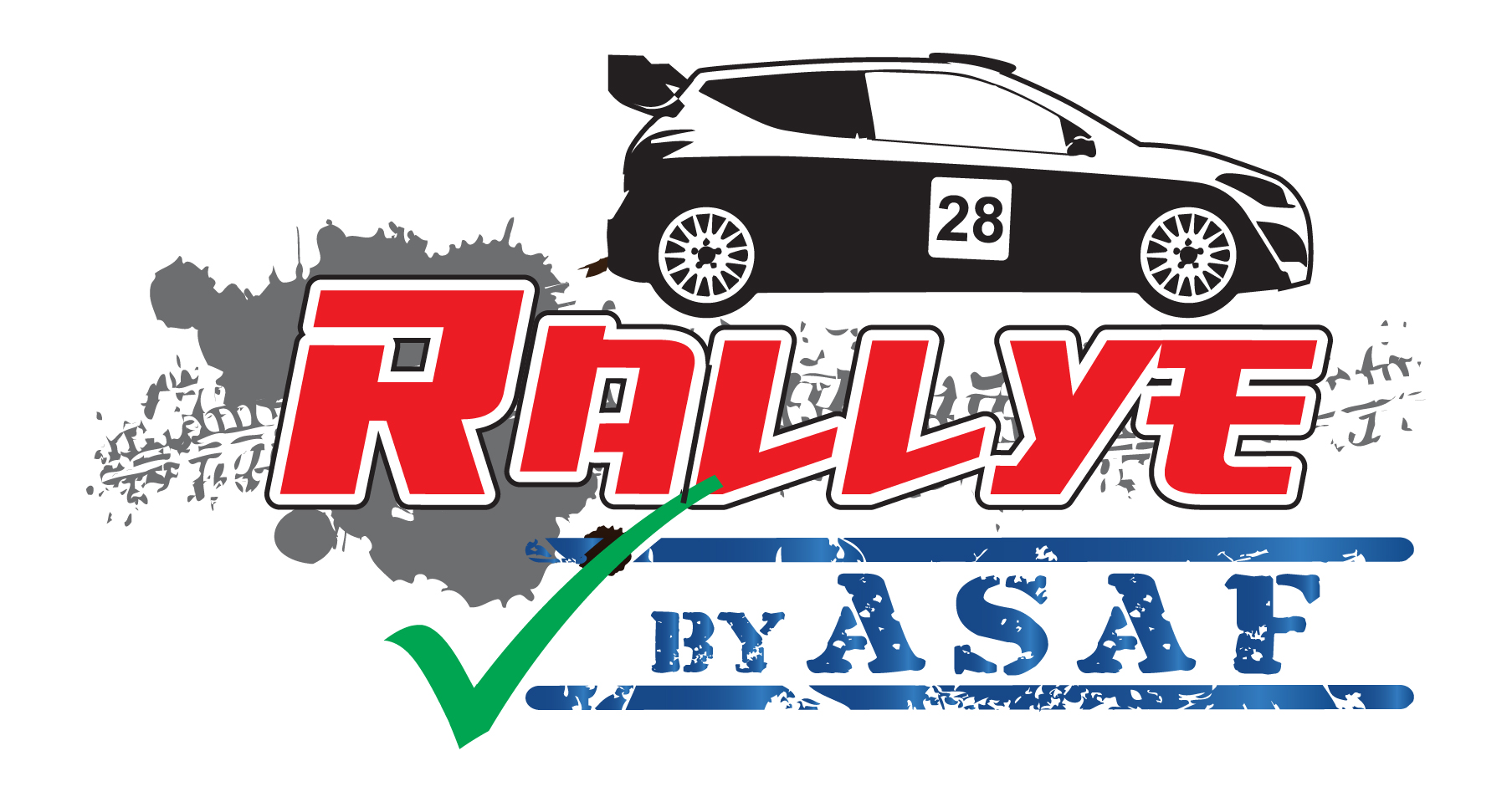 REGLEMENT TYPE "RALLYES" 2023("B" et "B-Short")IMPORTANTDiverses couleurs sont utilisées dans le libellé de ce règlement-type de base.Elles vous indiquent les parties essentielles qui doivent subsister dans tous les cas de figure.Ce sont celles reprises en NOIR. Vous ne pouvez pas les modifier sans dérogation préalable du CA de l'ASAF.Elles vous indiquent celles que vous devez supprimer si elles ne s'appliquent pas à l'épreuve que vous organisez ; elles sont reprises en BLEU. Dans le cas où elles y sont applicables vous les reprendrez après les avoir remises en NOIR ou en ROUGE (voir ci-dessous).Elles vous indiquent quelles sont les modifications intervenues dans la réglementation depuis la dernière saison et qui figurent pour la première fois dans le Règlement-type ; elles figurent en ROUGE et vous pouvez les maintenir dans cette couleur pour attirer l'attention des concurrents potentiels. Vous ne pouvez pas les modifier sans dérogation préalable du CA de l'ASAF.Elles vous guident dans la rédaction correcte de votre règlement et doivent en être supprimées ; ce sont les mentions écrites en VERT et en caractères italiques.Déclaration de l’organisateur aux officiels chargés de l’approbation de ce règlement Le présent règlement particulier est basé sur le règlement type actuel, tel qu’il figurait sur le site Internet de la Fédération, le ……………*, date à laquelle, je l’ai téléchargé. Nom et signature :* Date à mentionner par l’organisateur avant l’envoi aux responsables "CSAP" et "ASAF"NDLR : Ce cadre n'est pas destiné à figurer dans le règlement de l'épreuve qui sera édité après son approbation. Il sera donc effacé avant le renvoi, à l'organisateur, du règlement approuvé par l’ASAF.LOGOS de la CSAP, de l’ASAF et de l’ADEPS (obligatoires)LOGO du Club organisateur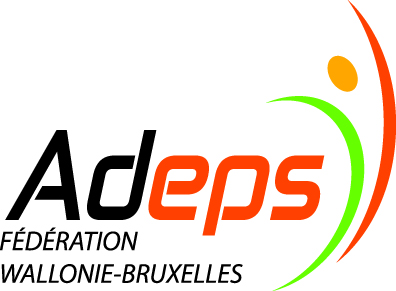 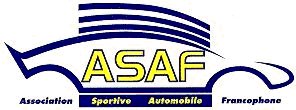 EPREUVE : 		VISA ASAF N° : 		DATE : 			ORGANISATEUR : 	N° D’ENTREPRISE : 	ADRESSE SECRETARIAT – DIRECTION DE COURSE :Indiquez des adresses pouvant être assimilées par un GPS (commune avec code postal, rue et n°)REGLEMENT PARTICULIERREMARQUE :R.T.G. = Règlement Technique GénéralR.S.G. = Règlement Sportif Général.R.P.R. = Règlement Particulier RallyesTIMING GENERALTIMING DETAILLEInsérer, ici, un timing complet de la (des) journée(s) de course (Boucles, EC, Assistances, Regroupements, etc.)II ORGANISATIONArt. 1.  OrganisationL’ASBL (club)…. organise, le(s) (date)…, le (épreuve), ... ème édition.  Cette épreuve sera disputée conformément aux dernières Prescriptions de l'ASAF et au présent règlement particulier, auxquels les concurrents s'engagent à se soumettre par le seul fait de leur engagement.Les personnes identifiées ci-dessous dont les fonctions nécessitent la détention d’une licence « OFF », sont tenues d’être en possession de leur licence, en cours de validité, dès le moment de l’envoi du règlement de l’épreuve aux divers responsables pour approbation.Comité organisateurDirecteur de course	Lic ASAF n°Directeur de course adjoint	Lic ASAF n°Directeur de la sécurité	Lic ASAF n°Directeur de la sécurité adjoint	Lic ASAF n°Secrétaire du meeting	Lic ASAF n°Officiels délégués à l'épreuve par le pouvoir sportifCollège des Commissaires Sportifs	Président 	Lic ASAF n°Membres	Lic ASAF n°Collège des Commissaires Techniques	Président 	Lic ASAF n°Membres	Lic ASAF n°Secrétaire	Lic ASAF n°Inspecteur "Sécurité "	Lic ASAF n°Officiels d’épreuve mandatés par l'organisateurRelation concurrents	Lic ASAF n°  Responsables des EC	Lic ASAF n°Chefs de Sécurité des EC	Lic CAS n° (ou équivalente VAS)Secours médicaux  Equipe médicale : 	Ambulances : 	   Nombre : 	III MODALITES GENERALESArt. 2. EligibilitéLe ……………… (épreuve)est une épreuve de type ...... (Voir Art. 26 du RPR), disputée en une*- deux* étape(s), comptant pour les Championnats de : La FWB et les Challenges de l’ASAF "Les Bourlingueurs" * et "Top Masters"* (NOUVEAU); * Voir Règlements complets, respectivement à l’Art.14 du RSG et à l’Art. 25.1.4.1 du RPRLa (ou les) CSAP XX, YY et autres (à citer) et, le cas échéant, aux éventuels challenges y organisés et réservés à ses licenciés : (à citer) ………………………………………………..Aucun Championnat *Biffer les mentions inutilesAttention : Toute éligibilité usurpée donnera lieu à une amende automatique de 125 €, à percevoir par l'ASAF (Voir Art. 3.1.12, du RSG)L’épreuve est OPEN (ENPEA)* (voir Art. 5.3 du présent règlement particulier)L'épreuve n'est PAS OPEN (ENPEA)**Supprimer la mention) inutileArt. 3.  Admission des véhicules- L’épreuve accueillera les concurrents des Divisions 1, 2, 3 et 4 ainsi que ceux des Divisions PH Classic et PH S/R (Voir Art. 26.11.1 à 26.11.5 du RPR).- (facultatif) Elle accueillera également ceux de la Division Histo-Démo (Voir Art. 26.11.6, du RPR)* et/ou ceux de la Division Regularity VHRS (Voir Art.26.11.7 du RPR** Supprimer la mention inutileIMPORTANT : Des vêtements recouvrant totalement les bras et les jambes seront obligatoires en Division Histo-Démo, pour les occupants du véhicule. Ces vêtements seront aussi ininflammables que possible (tissus ou matières synthétiques prohibés).Art. 4.  Description du parcours- …... boucles (indiquer si identiques) d'une longueur de ……. Km Par boucle, ……. section(s) et …...étapes de classement :(Eventuellement :) 1ère "Etape"	EC 1 :  	…...Km (... % asphalte, …. % non revêtus)	EC 2 : 	…...Km (... % asphalte, …. % non revêtus)	Etc.(Eventuellement :) 2ème "Etape"	EC 3 :	…...Km (... % asphalte, …. % non revêtus)	EC 4 :	…...Km (... % asphalte, …. % non revêtus)EC 5 :	…...Km (... % asphalte, …. % non revêtus)Etc.(!! : Une ES ou partie d’ES ne peut être parcourue plus d'une fois par boucle ou par section, ni plus de 4 fois, au total)Total : ….... Km, dont ……. Km d'ES, comprenant …% de chemins non revêtus en dur.Les concurrents des Divisions Prov’Historic’s, et des éventuelles Divisions Histo-Démo* et/ou Regularity VHRS *, parcourront la totalité des "Etapes", boucles et ES de l'épreuve. Les Divisions PH prendront le départ avant* – après* les concurrents des autres Divisions.*La Division Histo-Démo prendra le départ ………………………………..	*La Division Regularity VHRS prendra le départ ………………………………… * Supprimer les mentions inutiles(Eventuellement :) 4.1."Chicanes pénalisantes" (Voir Art. 13.6.1, du RPR)Attention :  Au cours de cette épreuve, des pénalités pour déplacement d'un élément d'une chicane seront d’application.Déplacement d’un élément d’une chicane artificielle :-	1ère infraction	20 secs-	2ème infraction	30 secs-	3ème infraction	…hors course(Eventuellement :)4.2. Shakedown (SD) (Voir Art. 16.1. du RPR)Afin de permettre aux concurrents d’effectuer des tests dans un cadre sécurisé, un Shake Down sera organisé le*  ../../ à…H**. (jour/date/heure), sous la forme d’un parcours de 00,00 km
(% asphalte/béton/terre).* Un Shake Down ne peut être organisé le même jour que celui au cours duquel se déroulent les « Reconnaissances » de l’épreuve tutélaire ; il ne peut, en outre, être organisé sur une portion, si courte, soit-elle, de son parcours, si ce n’est en sens inverse de celui-ci. **Il s’agit d’un timing global durant lequel, les équipages y participant seront convoqués en temps utile. Conformément à l’Art. 16 du RPR :Ce Shake Down ne fera l’objet d’aucun chronométrage ni classement.Aucun système de prise de temps ne sera installé sur le siteSeuls les concurrents régulièrement et complètement inscrits à l’épreuve sont autorisés à y participer.      S’il est constaté qu’une tierce personne se trouve à bord d’un véhicule participant, la mise hors course sera automatiquement prononcée et le montant de l’engagement à ce Shgke Down et à l’épreuve tutélaire sera perdu pour le concurrent.Les concurrents qui souhaitent y prendre part doivent le mentionner dans la case prévue à cet effet, sur le bulletin d’engagement et payer le montant du prix de la participation en même temps que l’engagement au plus tard le ….. ( jour/mois/année)  à 00h00.Les concurrents et leurs véhicules seront soumis à des vérifications administratives et techniques sommaires qui se tiendront le 00/00/ 00h00 ((jour/mois/année).Attention, ces VA et VT sommaires sont strictement liées au Shake down et ne remplacent en aucun cas les VA et VT ordinaires de l’épreuve se déroulant le …. (jour/mois/année) et  auxquelles les concurrents sont tenus de se présenter, qu’ils aient participé au Shake Down ou nonL'équipage participant devra porter obligatoirement l'équipement personnel requis pour participer à l'épreuve pour la catégorie dans laquelle il est inscrit. Tout manquement à ce niveau sera passible de sanctions pouvant aller jusqu'au refus de départ de l'épreuve tutélaireL'assistance, lors du Shake Down se fera exclusivement dans la zone prévue à cet effet et selon les modalités de protection de l'environnement, en vigueur à l'ASAFLe prix de la participation est fixé à 00 € (laissé à l’appréciation de l’organisateur). Ce montant est à ajouter au montant à payer pour l’engagement à l’épreuve principale et intégralement payé selon les modalités reprises à l’Article. 5.1. Procédure ci-dessous.Si le nombre d'engagements payés pour le Shake Down ne sont pas suffisants pour couvrir les frais de cette organisation (il s’agit d’un parcours nécessitant les mêmes mesures de sécurité que celles déployées pour les E.S. de l’épreuve proprement dite), le Shake Down sera annulé et les sommes versées seront intégralement remboursées.Rappel : Des instructions détaillées seront communiquées par e-mail aux participants régulièrement inscrits, le….. ( jour/mois/année),  lendemain de la date de clôture des inscriptions pour le Shake Down).(Eventuellement)4.3.  Test Day Réservé (T.D.R.) (Voir Art. 16.2. du RPR)Dans le même esprit, un Test Day Réservé aux pilotes et voitures inscrits à l'épreuve tutélaire pourra être organisé, seul ou en complément du Shake Down et ce, éventuellement au même endroit et avec la même infrastructure de sécurité.Comme un Shake Down, un Test Day Réservé ne peut être organisé le même jour que celui au cours duquel se déroulent les « Reconnaissances » de l’épreuve tutélaire ; il ne peut, en outre, être organisé sur une portion, si courte, soit-elle, de son parcours, si ce n’est en sens inverse de celui-ci. Des passagers (majeurs) invités, dûment répertoriés et identifiés pourront intégrer la voiture et parcourir la "Spéciale Test", dans les conditions définies à l'Art. 3 – D-1, Tests Days "Publics" du R.S.G. Bien que faisant partie intégrante de la manifestation et devant être repris dans le même règlement particulier, ce Test Day Réservé restera facultatif pour les participants et n'interviendra, en aucune façon, dans le résultat sportif de l'épreuve, ni dans la mesure de la durée de celle-ci.La philosophie de cette « annexe » est de permettre à un pilote inscrit complètement et de manière définitive au rallye ……….  (nom de l’épreuve) 2023 de partager avec un passager (Sponsor ou autres) des "runs  découverte" en toute sécurité et dans un cadre légal.Important : les personnes qui forment un équipage officiellement inscrit à bord d’un véhicule bien déterminé, au rallye ………… (nom de l’épreuve) 2023 ne peuvent se retrouver dans la même voiture, quelle qu’elle soit, pour participer à ce TEST DAY RESERVE. Les équipages formés pour le rallye ………….  ( nom de l’épreuve) 2023 pourront tester leur voiture lors du Shake down du 00/00 à 00h00 (date et heure).Le T.D.R. sera organisé le ….. (date), entre 00h00 et 00h00, sous la forme d’un parcours de (kilométrage)  …….km, (% asphalte/béton/terre). Les heures sont données pour information. Il s’agit d’un timing global au cours duquel, les équipages y participant seront convoqués en temps utile. Le T.D.R. ne fera l’objet d’aucun chronométrage ni classement et aucun système de prise de temps ne sera installé sur le site.S’il est constaté qu’une tierce personne se trouve à bord d’un véhicule participant, la mise hors course sera automatiquement prononcée et le montant de l’engagement de l’épreuve tutélaire sera  perdu pour le concurrent.Les concurrents et leurs véhicules seront soumis à des vérifications administratives et techniques sommaires qui se tiendront le  …… (jour/mois/année).Attention, ces VA et VT sommaires sont strictement liées au T.D.R. et ne remplacent en aucun 
cas les VA et VT ordinaires de l’épreuve se déroulant le …  (jour/mois/année) auxquelles les concurrents sont tenus de se présenter, qu’ils aient participé au T.D.R. ou nonSi le nombre d'engagements payés pour le T.D.R. n’est pas suffisants pour couvrir les frais de cette organisation (il s’agit d’un parcours nécessitant les mêmes mesures de sécurité que celles déployées pour les ES de l’épreuve proprement dite), le T.D.R. sera annulé et les sommes versées seront intégralement remboursées.Le nombre de participants est limité à ….. (nombre maximum décidé par l’organisateur) voitures.L'assistance, lors du T.D.R. se fera exclusivement dans la zone prévue à cet effet et selon les modalités          de protection de l'environnement, en vigueur à l'ASAFPassagersLes passagers prenant place à bord d’une voiture, déposeront au secrétariat de l’épreuve les originaux des documents requis (Engagement et demande éventuelle de TP-L**Les seuls TP-L possibles du meeting, seront ceux délivrés aux passagers du TDR, ne possédant pas de licence annuelle ASAF ou VAS, afin qu’ils soient couverts par une assurance "Individuelle Accidents Corporels", comme l’impose la FWB.Un signe distinctif les autorisant à prendre le départ sera remis à chaque passager en ordre.L'âge minimum de participation est de 18 ans. Ce point sera de stricte application, même en cas de filiation entre le passager et le conducteurUn processus très strict d’identification sera mis en place par l’organisateur, sous le contrôle des Commissaires Sportifs présents (Voir Art. 27.9, du RPR).Le Pilote demandera sa participation au Test Day Réservé en cochant la case ad-hoc figurant sur le bulletin d’engagement.Les bulletins d'engagement « Passager » personnalisés, lisiblement complétés, DEVRONT parvenir, par E-Mail via le pilote, au plus tôt le  …… (jour/mois/année) et, au plus tard, le …. (jour/mois/année) avant 00h00, à  l’adresse mail renseignée dans le présent règlement. Les demandes de TP-L (pour rappel : uniquement accessibles aux passagers) devront parvenir à l’organisateur, sous format PDF.Tous les originaux signés des engagements et demandes de TP-L seront à remettre lors du passage au        secrétariat le  ….. (Jour, mois, année).Frais d'inscription.Un pilote et son véhicule valablement inscrits à l’épreuve tutélaire pourront prendre part au T.D.R. moyennant le paiement de ……€  (à la discrétion de l’organisateur).Les passagers ayant rempli toutes les conditions pour pouvoir prendre place dans un véhicule valablement inscrit devront s’acquitter de la somme de …… € (à la discrétion de l’organisateur).  à laquelle il faudra ajouter le montant demandé pour l’acquisition du Titre de Participation éventuel (assurance - TP-L : 15 €). La totalité de cette somme est à verser sur le compte, avant le ………... (Jour/mois/année).Ce montant devra être ajouté et intégralement payé selon les modalités de l’engagement précisées ci- dessous (5.1 Procédure)Equipement sécuritaire de l'équipageEn tout état de cause, le port du casque attaché (Normes CE ou homologué FIA), par le conducteur et son passager, est obligatoire durant le parcours sur route fermée. Le port du casque est INTERDIT durant les parcours de liaison.Documents à présenter pour le pilote lors des VA :L’original du bulletin d’engagement reçu en retour par mail le mercredi soir, au plus tard et qui devra être signé.Documents à présenter pour le passager lors des VA :Carte d'identité ;Original signé du bulletin d'engagement Passager personnalisé préalablement envoyé par mail via le pilote lors de l’inscription.Licence ASAF en cours de validité ou original signé de la demande de TP-L.Rappel : Des instructions détaillées seront communiquées par e-mail aux participants valablement inscrits,     le …. ( jour/mois/année), soit le lendemain de la date de clôture des inscriptions pour le T.D.R.(Eventuellement ;)NOUVEAU4.4. "Super Rallye Intégral" (Voir Art. 13.15.1.du RPR)Si l’organisateur en a décidé ainsi, les concurrents ayant abandonné en cours d’épreuve pourront, si cela leur est possible, réintégrer la course au départ de l’une des boucles suivantes, après avoir obtenu l’aval conjoint de la Direction de Course, de la Commission Technique et de la Commission sportive de l’épreuve.Les concurrents qui, ayant abandonné et qui, pour poursuivre l’épreuve en super rallye, doivent être "dépannés" sur le routier pour rallier le départ de la boucle suivante, devront en aviser la direction de course immédiatement par téléphone, afin d’éviter tout problème de réclamation pour une assistance illicite.Ils pourront, ainsi, poursuivre la course et être repris à son classement final, pour autant qu’ils     terminent l’épreuve et rentrent, après la dernière ES de la dernière boucle, sans aide extérieure au parc fermé final.Ceci signifie que la dernière boucle devra se dérouler sans encombre, plus aucun redépart ne     pouvant avoir lieu après le départ de la dernière boucle.Pour chacune des EC non parcourues ou non terminées par eux, le meilleur temps réalisé dans le classement général où ils sont repris, leur sera appliqué, majoré de 10 minutesL’ordre des départs après réinsertion des concurrents « repêchés » (après accord de la CT et des CS) est laissé à l’appréciation de la DC.Ces pénalités ne rentrent pas en compte pour le calcul du délai de mise hors course.N. B. : Quel que soit le cas de figure, aucun concurrent ne peut tirer avantage de cette situation de "Super Rallye Intégral". En cas de manœuvre frauduleuse imaginée à cette fin, la mise hors course sera immédiatement prononcée et un rapport sera transmis par les Commissaires Sportifs, au CA de l’ASAF qui prendra les sanctions adéquates. (Eventuellement : NOUVEAU4.5 . "Full Rally Meeting" Au vu de la conjoncture économique difficile et afin, d’une part, de diminuer le coût exponentiel des organisations routières et, d’autre part, de créer une synergie entre les 3 variantes de compétition en rallye (B, BS, RS), l’ASAF offre, maintenant, à ses organisateurs intéressés, l’opportunité de mettre sur pied, quand c’est possible, des meetings combinés reprenant 2 épreuves/manifestations, le même jour, au même endroit et reprenant le même parcours sur une partie de celui-ci.Ces meetings combinés, "Full Rally Meeting" peuvent donc comporter, simultanément, deux épreuves ou manifestations distinctes. Dans un premier temps et sans caractère exhaustif : les RA peuvent accueillir un BS ou un RS ;les BS (actuels ou à venir) peuvent, sur l’une de leurs deux EC, accueillir un RS.Pour les organisateurs, il s’agit, possiblement, d’une diminution importante du coût d’organisation (à répercuter sur deux épreuves, au lieu d’une).Tous les frais habituellement investis pour préparer et organiser une épreuve, sont partagés : Demandes d’autorisation, confection RB-Sécurité, passage à la NCCN, réunions communale et/ou provinciale, démarches envers les riverains, etc. ;Frais de sécurisation du parcours et de l’épreuve (Commissaires, rubalises, ambulances, médecins, pompiers, véhicules d’intervention, etc.) ;L’espoir de rassembler sur leurs épreuves, suffisamment de participants pour en assurer la rentabilité ; La possibilité, le cas échéant, d'appliquer des prix d’engagement minorés, au vu des économies réalisées grâce à ces meetings combinés et se constituer, ainsi, un plateau attrayant pour le public et valorisant, pour eux. Pour les concurrents :Possibilité, surtout pour les concurrents locaux, de choisir entre des épreuves et/ou championnat qui conviennent le mieux à leur préférence et à leurs possibilités financières.Occasion de concourir dans des épreuves de bonne facture tout en ne sortant pas de leur discipline, ni de leur Fédération ;Les personnes et clubs intéressés sont invités à prendre contact avec le secrétariat pour toute précision utile et, particulièrement, pour s’assurer que le changement de date de l’épreuve ainsi constituée n’est pas contrecarré par l’application de notre règlement "Calendrier".Art. 5. Engagement5.1.ProcédureLe bulletin d'engagement lisiblement complété, accompagné de la fiche des "Vérifications" adéquate, du document « Copies des licences » de l’équipage, et du paiement du droit d’engagement et autres impositions relatives aux manifestations annexes éventuelles (SD – TDR)  DEVRA parvenir, par engagement en ligne via la plate-forme ASAF*, par voie postale* ou par E-Mail* (* Supprimer les mentions inutiles)Entre le … et le (8 jours avant l'épreuve).......avant .... H 00**, période durant laquelle le "droit simple" sera d’application ;ET (facultatif)au plus tard le …… (le mardi avant l’épreuve) avant 12H00**, ce qui entraînera une majoration automatique du droit (+ 20%) ;à …………………………………………………………………………….………………………....(via la  plate-forme d’engagement en ligne de l’ASAF, boîte E-Mail ou lien vers le site Internet de l’organisateur)N.B. : Aucun envoi recommandé ne sera, ni accepté, ni retiré.Le montant du droit d’engagement devra OBLIGATOIREMENT être viré au crédit du seul compte bancaire suivant et s’y trouver en dépôt avant ces mêmes dates** et moments.N° :	 Intitulé :  …………….	Rappel : Le double d'un formulaire de virement n'est pas une preuve de paiement. (Attention aux délais bancaires).**Passé ces délais, il ne sera PLUS possible de s’inscrire ou de payer le montant des frais d'inscription5.2. Copies des licencesEn vue d’une gestion plus rapide du secrétariat de l’épreuve, les équipages (pilotes et co-pilotes) sont impérativement tenus de joindre à leur demande d’engagement, quelle que soit la voie choisie ou imposée, le document dénommé "Copie des licences", reprenant les photocopies de leurs licences (ASAF/VAS/Étrangère, si épreuve OPEN), en cours de validité (càd année 2023). Tout engagement reçu sans cette annexe sera considéré comme NUL et ne sera pas traité !5.3. LICENCES La licence nécessaire pour participer à l’épreuve tutélaire, doit être de type "annuel", du niveau requis, en cours de validité et avoir été émise par l'ASAF ou par la VAS.Rappel : Si l’organisateur prévoit, en annexe de l’épreuve tutélaire, un Test Day Réservé, il sera permis de délivrer un TP-L (15€) aux seuls "passagers", non licenciés (ASAF ou VAS), prenant part à cette manifestation. Les formalités administratives sont reprises à l’article 4 ci-dessus.(Eventuellement :)L’épreuve étant inscrite au calendrier OPEN (ENPEA), elle est ouverte aux licenciés étrangers porteurs d’une licence "Nationale" ou "Internationale", à la condition qu’une attestation délivrée par leur ASN de tutelle, de participer à l’épreuve concernée, soit jointe à leur engagement (Voir Art. 2.1.2, du RSG).N.B. : Une autorisation permanente de l'ASN, figurant sur la licence est acceptable également. Ces participants étrangers seront, alors admis au départ sous le couvert de leur seule licence étrangère. Ni l'organisateur, ni la Fédération ASAF ne pourront être rendus (même moralement) responsables du refus d'un candidat-participant qui n'entrerait pas dans les conditions d'admission pour obtenir une licence ou parce qu'il n'aurait pas reçu de son ASN, l'autorisation de participer à cette épreuve, pourtant reprise au calendrier ENPEA belge. Attention aux délais nécessaires afin de réaliser vos démarches administratives.5.4. Nombres maximaux d’engagésA) Divisions obligatoiresLe nombre de participants est limité à........  en ce qui concerne le cumul des Divisions 1, 2, 3, 4, PH Classic et PH S/R (Voir Art 9.2 du RSG et Art. 5, du RPR)ATTENTION : Si le nombre de demandes d’engagements régularisés dépasse ce chiffre, la procédure décrite à l’Art. 9 du RSG sera intégralement et strictement appliquée.C’est ainsi que l’organisateur acceptera comme réservistes …. (20%) concurrents qui seront éventuellement appelés à prendre le départ si des défections interviennent parmi les …… équipages initialement retenus, comme indiqué ci-dessus (voir Art. 9.2 du RSG).(Le cas échéant :)B) Divisions facultativesLe nombre de participants est limité à........, en ce qui concerne la Division "Histo-Démo" * et/ou la Division "Regularity VHRS" * (Voir Art. 9.2 du RSG et Art. 5, du RPR).* Biffer les mentions inutilesATTENTION : Si le nombre de demandes d’engagements régularisées dépasse ce chiffre, la procédure décrite à l’Art. 9 du RSG sera également intégralement et strictement appliquée ici.C’est ainsi que l’organisateur acceptera comme réservistes, …. (20%) concurrents qui seront éventuellement appelés à prendre le départ si des défections interviennent parmi les …… équipages initialement retenus, comme indiqué ci-dessus (IMPORTANT : Voir Art. 5.1 et 5.2 du RPR).Le nombre cumulé des participants admis au départ s’élève donc à ……..Remarque importanteSi le nombre de concurrents maximal accepté dans l’une ou dans l’autre catégorie n’est pas atteint, le nombre des participants acceptés dans l’autre pourra être dépassé, jusqu’à concurrence du nombre cumulé, repris ci-dessus.C) Annexes facultatives (SD et/ou TDR)Le nombre de participants est limité à........, en ce qui concerne le Shake DownLe nombre de participants est limité à........, en ce qui concerne le Test Day Réservé5.5. Frais d'inscription. (Voir Art. 3.11, du RSG des Prescriptions ASAF*) Le paiement du droit d’engagement se fera UNIQUEMENT par virement bancaire et ce, pour un seul équipage.Le paiement, en espèces, au secrétariat, la veille de l’épreuve, est dorénavant interdit. Il ne sera donc plus autorisé de s’inscrire sur place.Le virement précisera clairement les noms de l’équipage. Pour rappel : le premier pilote est considéré comme étant le concurrent et donc, le seul ayant droit sur l’engagement quel que soit l’origine du virement des droits de participation.En cas de non-respect de cette procédure l’équipage concerné perdra le bénéfice de son engagement. Il sera remboursé et devra repayer dans les formes pour être enregistré, s’il reste des places disponibles ! Ces dispositions sont d’application dès l’ouverture de la période d’engagement. Le constat de la régularité de la procédure est de la compétence du Collège des Commissaires Sportifs de l’épreuve.*ATTENTION : Voir nouveaux prix maximaux pour 2023 Le droit d'engagement pour les Div. 1, 2 et 3 s'élève à …. €   (voir nouveaux montantsLe droit d'engagement pour la Div. 4 s'élève à …. €  Le droit d’engagement pour les Div. Prov’Historic (PH Classic et S/R) s’élève à ……€ *Le droit d'engagement pour la Div. Histo-Démo s'élève à …. € *Le droit d'engagement (libre) pour la Div. Regularity VHRS s'élève à …. € Si le concurrent refuse la publicité de l’organisateur, ces droits pourront être majorés de 25%, (y compris pour les divisions "Prov’historic’s" et "Histo-Démo") - Voir art. 5 du RTG).La mention de ce refus devra figurer sur le bulletin d'engagement et le complément de droit de participation devra être ajouté au virement reprenant ledit droit et celui, éventuel, du ou des TP-L sollicité(s) (pour les passagers du T.D.R.).*Le droit d'engagement pour le Shake Down s'élève à …. €  *Le droit d'engagement pour le Test Day Réservé s'élève à …. € *Les montants des droits d’engagement doivent être majorés de 20% pour les inscriptions enregistrées entre le ….. et le ……Soit : en D1-2-3 : …..€ - en D4 : …..€ - en PH Classic& S/R : …..€ - *en HD : …..€
- *en Regularity VHRS : ……€* Supprimer les mentions inutiles5.6.	Remboursements1. Remboursement lorsque le nombre limité d’engagés est atteintUn concurrent inscrit régulièrement et qui :a) ne serait repris ni sur la liste des concurrents acceptés, ni sur celle des réservistes (soit, qu’il ne l’aurait pas souhaité, soit que le chiffre maximum serait déjà atteint), se verrait remboursé de la totalité de ses droits d’engagement et ce, dans les 10 jours qui suivent l’attribution des numéros.b) ayant accepté d’être réserviste, ne serait pas autorisé à prendre le départ, se verrait automatiquement remboursé de 80% des droits d’engagement et ce, dans les 10 jours qui suivent l’épreuve.2. Remboursement en cas d’annulationEn cas d’annulation de l’épreuve, les concurrents se verront remboursés de la totalité de leurs droits d’engagement dans les 10 jours qui suivent l’attribution des numéros.Si l’annulation de l’épreuve est consécutive à un cas de force majeure imprévisible ou inattendu (catastrophe naturelle, événements extérieurs fortuits, etc.) jugé comme tel par le Collège des Commissaires Sportifs, l’organisateur pourra conserver un montant égal à 20 % du droit d’engagement, si l’épreuve n’a pas débuté.Si elle a débuté, il pourra conserver la totalité des droits.Toutefois, le cas échéant, la partie de l’engagement qui aurait dû être affectée au paiement des primes d’assurances (et qui ne seront pas dues à l’assureur), devra être restituée aux concurrents.3. Remboursement dans les autres cas (Voir Art. 9.5 du RSG – IMPORTANT)Tout concurrent engagé (ayant donc payé la totalité des droits d’engagement) et qui ne pourrait prendre part à l’épreuve pour un cas de force majeure (à justifier**) DOIT signifier son désistement par écrit à l’organisateur (Fax, SMS ou mail, autorisés) et ce, avant la fin de la période d'inscription à droits simples, reprise ci-dessus.A cette seule condition, il se verrait :a) remboursé de l’intégralité des montants versés (et ce, dans les 30 jours suivant la fin de l’épreuve), pour autant que la signification de ce forfait parvienne à l’organisateur avant la fin de la période d’engagement à droits simples ;b) remboursé de la moitié des montants versés (dans le même délai que ci-dessus) si la signification du forfait parvient à l’organisateur après la clôture des engagements à droits simples mais avant le moment de l’ouverture du secrétariat de l’épreuve.Si ce désistement intervient après l'ouverture du secrétariat de l'épreuve, les droits d’engagement payés resteront la propriété de l’organisateur.** En cas de litige concernant la réalité du cas de force majeure, c’est le CA de l’ASAF qui tranchera sans appel.5.7.	Attribution des numéros (voir Art. 7, du RPR)L'attribution et l'affichage des numéros de départ auront lieu le …….. (au plus tard, le mardi soir précédant l’épreuve) à ........ (heure), à (endroit)............... (adresse et téléphone).Permanence jusqu'à : …… (heure)Les numéros, en Divisions 1, 2, 3 et 4, seront attribuées de 1 à 200 ; en Division PH – S/R, de 201 à 250 ; en Division PH - Classic, de 251 à 299 ; *en Division Histo-Démo, à partir de 300,
*en Division Regularity VHRS, à partir de 400 * Supprimer la mention inutileIl est à noter que les concurrents des Divisions PH Classic et PH S/R peuvent être mélangés, dans l'ordre des départs, selon leur niveau de performances présumé mais qu'ils doivent conserver le numéro qui leur a été attribué, spécifique à leur Division. Art. 6. Reconnaissance – Ravitaillement - AssistanceReconnaissance (voir Art 9 du RPR)La reconnaissance du parcours devra se faire UNIQUEMENT, le ………………………....
de ……….... (heure) à ……....... (heure).Elle devra être effectuée avec des voitures banalisées et identifiables par l'organisateur.(Le cas échéant :)Cette reconnaissance sera organisée pour les concurrents de la Division Histo-Démo et/ou de la Division Regularity VHRS, endéans le même timing et selon la réglementation en vigueur pour les autres Divisions.  A méditer : A chaque fois que quelqu'un contrevient aux règles en matière de "reconnaissances", il apporte un argument supplémentaire à la thèse de ceux qui veulent voir interdire les rallyes.Si l'envie vous vient d'enfreindre ces règles, demandez-vous, avant de passer à l'acte, si, vraiment, vous voulez être, ne serait-ce qu'en partie, responsable de la disparition de votre sport préféré.Des juges de faits, dont l'identité suit, seront affectés à la surveillance des reconnaissances, AVANT, pendant et APRES le timing autorisé. Leurs jugements, entérinés par les Commissaires sportifs présents à l’épreuve, seront sans appel.N.B. : Les licenciés qui supposent être amenés à emprunter le parcours pour une raison valable, ont donc intérêt, pour éviter tout malentendu, à se faire connaître auprès de l'organisateur.Identité et attributions des juges de faits :……… ; …….. ; …….. ;  etc.Ravitaillement (Voir Art. 2.1.4, du RPR)(Fréquence :)(Emplacement(s) :)Assistance (voir Art. 14 du RPR)Lors de l'épreuve, les assistances se feront obligatoirement aux seuls endroits autorisés. Il est donc clairement entendu qu’en dehors des zones d'assistance délimitées par les panneaux idoines, seules, des réparations ou mises à niveau effectuées par les membres de l’équipage, utilisant du matériel ou des produits embarqués et avec les moyens du bord, seront autorisés (sauf ravitaillements en air, eau, huile, carburant, auprès des stations-service autorisées par le règlement particulier de l’épreuve).ATTENTION : Tout embarquement de carburant à bord de la voiture dans des bidons mobiles est INTERDIT. En cas d’infraction à ces règles, la mise hors course sera immédiatement prononcée.ATTENTION : Toutes les zones d’assistance sont pourvues d’un CH IN et d’un CH OUT.IV CENTRE DE L'EPREUVE (voir plan d'accès)Art. 7. Parc fermé (voir Art. 15.1, du RPR)Situation du parc fermé de départ :Art. 8. Vérifications techniques (voir Art. 3, du RPR)N.B. : Une copie de tous les documents de bord de la voiture devra être déposée par les concurrents, lors de leur passage aux Vérifications Techniques de l'épreuve.Les VT sommaires auxquelles seront soumis les véhicules participant à l’éventuel Shake Down et/ou Test Day Réservé ne dispenseront pas les participants de se présenter aux VT préliminaires générales.Les VT préliminaires générales, auxquelles seront soumises TOUTES les voitures de TOUTES les Divisions, auront lieu le....... à partir de...... heures, suivant l'heure indiquée sur le document qui sera préalablement transmis aux concurrents, par mail et qui  sera également édité sur le site internet ou le FB de l’organisateur.Ordre de passage* ou Voir heure de convocation* : …………………………………………………Emplacement :  ………........................................................................................................................* Biffer la mention inutileLes vérifications techniques complémentaires auront lieu le …………….. entre ….h… et …h…. Emplacement :  ………........................................................................................................................Seuls les équipages qui en auront obtenu l'autorisation expresse de la part de l'organisateur, pourront s’y présenter pour une première vérification.Passé ce délai, tout équipage qui ne sera pas en ordre se verra refuser le départ de l’épreuve.Rappel : Si un véhicule a été refusé lors des "VT" préliminaires générales préalables à l'épreuve il est interdit d’en présenter un autre en remplacement aux vérifications complémentaires éventuelles, précédant immédiatement le début de la course (voir Art.  3.8, du RPR).N.B. : Le paiement de toutes les opérations pourra se faire via l'appareil SUM UP de l'ASAF ou en espèces.Les éventuelles VT finales (ou approfondies, en cours d’épreuve) se dérouleront à l’emplacement ci-après désigné : (endroit fermé à prévoir, obligatoirement) : ………………Les VT obligatoires en cas d’accident ou d’abandonSi, lors d’une compétition, un véhicule abandonne ou subit une sortie de route avec impact de quelque nature ou importance que ce soit (même sans dégâts causés apparents), il devra être présenté aux Commissaires Techniques de cette compétition dès la fin de la boucle en cours.Emplacement des VT après abandon ou sortie de route : Art. 9. Vérifications administrativesIl est impératif que les engagements rentrés soient complets, en ce compris la copie des licences pilote et co-pilote.  Tout engagement incomplet sera considéré comme nul.(éventuellement) :RAPPEL : Le co-équipier (obligatoirement le même durant tout le meeting) d’une voiture inscrite en Division "HISTO –DEMO" ou en "REGULARITY VHRS", doit avoir atteint l’âge de 18 ans.Aucune dérogation ne sera accordée, même en cas de filiation entre le conducteur et son co-équipier.D’autre part, aucun passager, autre que le co-équipier repris sur la liste des équipages qualifiés ne pourra intégrer la voiture, à aucun moment de la manifestation tutélaireToute modification de l’engagement devra impérativement être communiquée par e-mail
(adresse mail………………………. ), ou par intervention sur la plate-forme en ligne de l’ASAF, AVANT le vendredi précédant immédiatement l'épreuve (avant-veille), à 12h00.  En cas de modification relative à l’identité de l’un des concurrents, un engagement complet dûment signé par les 2 participants sera impérativement renvoyé endéans ce délai ou modifié sur la plate-forme d’engagement en ligne de l’ASAF. Passé ce délai, tout équipage qui ne sera pas en ordre se verra refuser le départ de l’épreuve.L'organisation des Vérifications Administratives et celle de la distribution des Road-books sont laissées à l'appréciation des organisateurs. Les Commissaires Sportif procéderont au contrôle des documents ((Licences + permis de conduire + cartes identité + certificats divers). Un contrôle systématique n'est pas indispensable. Il pourra être remplacé par des contrôles aléatoires qui pourront se faire lors des Vérifications Techniques ou pendant la durée de l’épreuve (reconnaissances comprises). L’équipage tiendra donc, en permanence, ces documents à disposition des officiels. V. DOTATIONArt. 10.  Proclamation des résultats – Remise des trophéesLe classement final sera affiché sur le tableau d’affichage (Voir art. 12 ci-après) de la Direction de Course et officialisé, endéans les délais réglementaires, par les Commissaires sportifs. Il sera, en outre, publié sur le site internet de l’organisateur et/ou sur sa page Facebook.Les résultats OFFICIELS se trouveront sur le site de l’ASAF le lundi qui suit la manifestation, au plus tard à 17h00-	La proclamation des résultats et la remise des trophées se dérouleront le …………. à.……... heures (préciser l'endroit)- Des prix (facultatifs) et trophées seront distribués successivement, comme suit :Autres récompenses éventuelles (débuter la cérémonie par ce point)Premier "Master" au classement général en PH S/RPremier équipage classé dans l’éventuelle Division "Regularity VHRS" (facultatif) Première dame au classement général PH S/R3 premiers de la Division PH S/RPremiers de chaque classe de la Division PH S/R (21 – 22 et 23)Premier « Master » au classement général en PH Classic(facultatif) Première dame au classement général PH Classic3 premiers de la Division PH ClassicPremiers de chaque classe de la Division PH Classic (17-18 et 19)Premier "Master" au classement général en Division 4Première dame au classement général Div. 4 3 premiers de la Div. 4 (pilotes et co-pilotes)Premiers de chaque classe de la Div. 4 (pilote et co-pilote)Premier « Master » au classement général en Div. 1-2-3 confondues Première dame au classement général Div. 1-2-3 confondues(Facultatif) Inter-écuries : (voir Art 11 du RSG) (calculé sur le classement de la Division 4)Inter-écuries : (voir Art 11 du RSG) (calculé sur le classement des Div.1-2-3, confondues)Premiers de chaque classe des Div. 1-2-3 (pilote et co-pilote)5 premiers du classement des Div. 1-2-3 confondues (pilotes et co-pilotes)VI. POINTS DE CONTACTArt. 11.  Permanences Jusqu'au ...……………………à ……....... Heures (nom, adresse et téléphone de deux personnes de contact)A partir du ……………….......à …………. Heures (nom, adresse et téléphone)Art. 12. Tableau d'affichage(Situation(s) exacte(s):) 	VII. DIVERSA) Road-book d'assistance. Panonceaux "assistance" (Voir Art. 17, du RPR)B) Programmes (lieu(x) de vente et prix)C) Restauration, Hôtels.Etc. 	VIII. APPROBATIONSArt. 13.En ce qui concerne les articles non repris au présent règlement, les textes des dernières Prescriptions de l’ASAF seront d'application.Art. 14.Tous les cas non prévus, tout litige et toute contestation seront tranchés par la Direction de Course en accord avec le Collège des CS.Le présent règlement a été approuvé par :Nom : ………….. Prénom : …………, Pour la CSAP ….. Lic. N° …… , en date du 	Nom : ………….. Prénom : …………, Pour le GT ASAF, Lic. N° …… , en date du 	Nom : ………….. Prénom : …………, Pour le Secrétariat de l’ASAF, Lic. N° ……, en date du 	La licence d’homologation du parcours a été délivrée par : Nom : ………….. Prénom : …………, Inspecteur-Sécurité, Lic. N° …… , en date du 	Les documents ci-dessous doivent être tenus à la disposition des Commissaires Sportifs aux fins de vérification, et ce, pendant toute la durée de l’épreuve :Cartes d’identité ;Permis de conduire, svp ouvert si ancien modèle ;Licences "Sportives" ASAF, VAS ;Licences et autorisation* de leur ASN, pour les étrangers dans les épreuves OPEN.* L'autorisation permanente figurant sur la licence elle-même, est suffisante.Notez ici le numéro d’immatriculation du véhicule qui servira à vos reconnaissances : (à utiliser uniquement pour les "Passagers" participant à l’éventuel Test Day Réservé)Demande d’un Titre de Participation "L" (valable pour un meeting et dans les disciplines l'y autorisant)A insérer dans le Road Book des concurrentsRALLYE ……………………………………….. DATE : ……/……/2023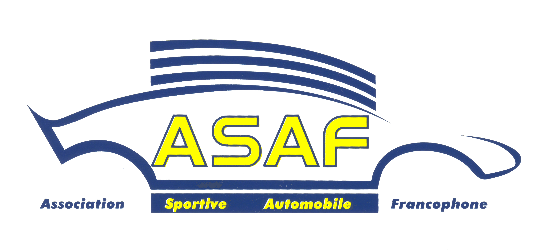 PROCEDURE A SUIVRE LORS DE VOTRE ABANDON/ARRET.1 – Avant toute intervention ou aide extérieure qui engendreraient votre mise hors course définitive (ART 17.2 du RPR), vous êtes tenus d’avertir la Direction de course par téléphone de votre intention de reprendre part à l’épreuve.Directeur de course : 		0….... / …...  ……  …..Secrétaire :				0…... / …...  ……  …...2 - Après remise en état du véhicule, vous devez le présenter au commissaire technique.Adresse : 	3 -Ensuite, vous devez vous rendre auprès d’un Relations Concurrents avec le document signé par le commissaire technique. Ce dernier soumettra le document au Commissaire Sportif et ensuite à la Direction de course qui vous indiquera vos heure et ordre de départ pour la prochaine boucle (ou une des suivantes, suivant les circonstances). Cette décision sera sans appel.4 - En échange du document "Autorisation de Super Rallye Intégral" complété, validé et signé par la Direction de course, vous recevrez un nouveau carnet de route au CH sortie de Parc de Regroupement inter-boucles auquel vous vous présenterez à l'heure imposée par la Direction de Course.00/00/0000Parution du Règlement Particulier (voir Art. 3.3.9 du RSG)00/00/0000Date de début des engagements (au plus tôt 45 jours avant l’épreuve)00/00/000012h00Clôture des inscriptions à droits simples (8 jours avant l’épreuve)00/00/000000h00Clôture des inscriptions Test Day Réservé (T.D.R.) (facultatif)00/00/000000h00Clôture des inscriptions au Shake Down (SD) (facultatif)00/00/000012h00Clôture des inscriptions à droits majorés (au plus tard,  le mardi avant l’épreuve)00/00/000000h00Attribution des numéros (au plus tard, le mardi soir avant l’épreuve)00h00Affichage de la liste des engagés.Parution via les réseaux sociaux (Facebook, Site internet, etc.)00/00/000000h00Ouverture des VA et VT pour le T.D.R. facultatif (non-chronométré)Lieu communiqué le 00/00/0000 aux participants00h00Départ de la première voiture pour le Test Day Réservé (T.D.R.)00h00Clôture des VA et VT du « T.D.R. »00h00Fin du Test Day Réservé00/00/000000h00Ouverture des VA et VT pour le Shake Down (S.D.) facultatif (non-chronométré) – Art. 16 du RPRLieu communiqué le 00/00/0000 aux participants00h00Début du S.D.00h00Clôture des VA et VT du  S.D.00h00Fin du S.D.00/00/000010h00Ouverture du secrétariat de l’épreuve tutélaireLes instructions pour le retrait des documents (road-book concurrents et assistance, numéros, etc.) ainsi que celui du numéro qui a été attribué, feront l’objet d’une parution sur le site ou le FB de l’organisateur ou seront envoyées par mail à chaque équipage.10h00Distribution du road-book et début des reconnaissancesOuverture des VT. Ordre de passage : L’heure sera précisée par mail après l’attribution des numéros. Les heures de présentation seront également transmises via les réseaux sociaux (au plus tard, le mardi avant l’épreuve)15H00Clôture de la distribution du Roadbook00h00Fermeture du secrétariat00h00Clôture des VT00h00Fin absolue des reconnaissances00/00/000000h00Réouverture du secrétariat et VT complémentaires00h00Fermeture des VT complémentaires00h00Affichage de la liste des voitures et équipages qualifiés et parution sur le site internet00h00Ouverture du parc fermé de départ (15 minutes avant le départ)00h00Départ de la première voiture pour la 1ière boucle00h00Départ de la première voiture pour la 2ème boucle00h00Départ de la première voiture pour la 3ème boucle00h00Départ de la première voiture pour la 4ème boucle00h00Arrivée de la première voiture au PF60’ maximum après l’arrivée du dernier concurrent dans les divisions 4,3,2,1, affichage des résultats officieux60’ maximum après l’arrivée du dernier concurrent dans les divisions PH’s affichage des résultats officieux30’ après l’affichage des résultats officieux : affichage des résultats OFFICIALISES30’ après l’heure de l’officialisation du classement final : Publication des résultats 4,3,2,1et PH's, par affichage et édition via les réseaux sociaux.Club organisateur : 	Epreuve :	Date : 	N°Bulletin d’inscription à renvoyer du ………. au ……………………………… (Poste ? Courriel ? En ligne ?)à   ……..…………………………………………………………………………………………….………………………………………………………………………………………………………………………………………………………………….N°*  MENTIONS RESERVEES A L'ORGANISATION*  MENTIONS RESERVEES A L'ORGANISATION*  MENTIONS RESERVEES A L'ORGANISATION*  MENTIONS RESERVEES A L'ORGANISATION*  MENTIONS RESERVEES A L'ORGANISATION*  MENTIONS RESERVEES A L'ORGANISATION*  MENTIONS RESERVEES A L'ORGANISATION*  MENTIONS RESERVEES A L'ORGANISATIONPour cette épreuve, Pour cette épreuve, Engagementreçu le :Paiementreçu le :   /DivClaOrdre de réception   Ch. B. Thiry   Shake DownEngagementreçu le :Paiementreçu le :   /DivClaOrdre de réception   Top Master   Test Day Rés.PILOTE/CONDUCTEUR (remplir en caractères d’imprimerie, svp) PILOTE/CONDUCTEUR (remplir en caractères d’imprimerie, svp) PILOTE/CONDUCTEUR (remplir en caractères d’imprimerie, svp) PILOTE/CONDUCTEUR (remplir en caractères d’imprimerie, svp) PILOTE/CONDUCTEUR (remplir en caractères d’imprimerie, svp) PILOTE/CONDUCTEUR (remplir en caractères d’imprimerie, svp) PILOTE/CONDUCTEUR (remplir en caractères d’imprimerie, svp) PILOTE/CONDUCTEUR (remplir en caractères d’imprimerie, svp) PILOTE/CONDUCTEUR (remplir en caractères d’imprimerie, svp) PILOTE/CONDUCTEUR (remplir en caractères d’imprimerie, svp) PILOTE/CONDUCTEUR (remplir en caractères d’imprimerie, svp) PILOTE/CONDUCTEUR (remplir en caractères d’imprimerie, svp) PILOTE/CONDUCTEUR (remplir en caractères d’imprimerie, svp) PILOTE/CONDUCTEUR (remplir en caractères d’imprimerie, svp) PILOTE/CONDUCTEUR (remplir en caractères d’imprimerie, svp) PILOTE/CONDUCTEUR (remplir en caractères d’imprimerie, svp) PILOTE/CONDUCTEUR (remplir en caractères d’imprimerie, svp) PILOTE/CONDUCTEUR (remplir en caractères d’imprimerie, svp) Nom :                                                                   Si pseudonyme :……………………………………………………  / « …………………… »Nom :                                                                   Si pseudonyme :……………………………………………………  / « …………………… »Nom :                                                                   Si pseudonyme :……………………………………………………  / « …………………… »Nom :                                                                   Si pseudonyme :……………………………………………………  / « …………………… »Nom :                                                                   Si pseudonyme :……………………………………………………  / « …………………… »Nom :                                                                   Si pseudonyme :……………………………………………………  / « …………………… »Nom :                                                                   Si pseudonyme :……………………………………………………  / « …………………… »Nom :                                                                   Si pseudonyme :……………………………………………………  / « …………………… »Nom :                                                                   Si pseudonyme :……………………………………………………  / « …………………… »Nom :                                                                   Si pseudonyme :……………………………………………………  / « …………………… »Nom :                                                                   Si pseudonyme :……………………………………………………  / « …………………… »Nom :                                                                   Si pseudonyme :……………………………………………………  / « …………………… »Nom :                                                                   Si pseudonyme :……………………………………………………  / « …………………… »Nom :                                                                   Si pseudonyme :……………………………………………………  / « …………………… »Prénom :…………………………………Prénom :…………………………………Prénom :…………………………………Homme / Femme          Né(e) le :            /          /     Né(e) le :            /          /     Né(e) le :            /          /     Né(e) le :            /          /     Né(e) le :            /          /     Né(e) le :            /          /     Né(e) le :            /          /     Adresse :     Adresse :     Adresse :     Adresse :     Adresse :     Adresse :     Adresse :     Adresse :     Adresse :     Adresse :     N° :    Code postal :             Code postal :             Code postal :             Code postal :             Code postal :             Code postal :             Code postal :             Localité :              Localité :              Localité :              Localité :              Localité :              Localité :              Localité :              Localité :              Localité :              Localité :              Localité :                  Accepte  n’accepte pas   d’être placé(e) sur la liste des réservistes si le nombre maximum d’engagés est atteint.             Accepte  n’accepte pas   d’être placé(e) sur la liste des réservistes si le nombre maximum d’engagés est atteint.             Accepte  n’accepte pas   d’être placé(e) sur la liste des réservistes si le nombre maximum d’engagés est atteint.             Accepte  n’accepte pas   d’être placé(e) sur la liste des réservistes si le nombre maximum d’engagés est atteint.             Accepte  n’accepte pas   d’être placé(e) sur la liste des réservistes si le nombre maximum d’engagés est atteint.             Accepte  n’accepte pas   d’être placé(e) sur la liste des réservistes si le nombre maximum d’engagés est atteint.             Accepte  n’accepte pas   d’être placé(e) sur la liste des réservistes si le nombre maximum d’engagés est atteint.             Accepte  n’accepte pas   d’être placé(e) sur la liste des réservistes si le nombre maximum d’engagés est atteint.             Accepte  n’accepte pas   d’être placé(e) sur la liste des réservistes si le nombre maximum d’engagés est atteint.             Accepte  n’accepte pas   d’être placé(e) sur la liste des réservistes si le nombre maximum d’engagés est atteint.             Accepte  n’accepte pas   d’être placé(e) sur la liste des réservistes si le nombre maximum d’engagés est atteint.             Accepte  n’accepte pas   d’être placé(e) sur la liste des réservistes si le nombre maximum d’engagés est atteint.             Accepte  n’accepte pas   d’être placé(e) sur la liste des réservistes si le nombre maximum d’engagés est atteint.             Accepte  n’accepte pas   d’être placé(e) sur la liste des réservistes si le nombre maximum d’engagés est atteint.             Accepte  n’accepte pas   d’être placé(e) sur la liste des réservistes si le nombre maximum d’engagés est atteint.             Accepte  n’accepte pas   d’être placé(e) sur la liste des réservistes si le nombre maximum d’engagés est atteint.             Accepte  n’accepte pas   d’être placé(e) sur la liste des réservistes si le nombre maximum d’engagés est atteint.             Accepte  n’accepte pas   d’être placé(e) sur la liste des réservistes si le nombre maximum d’engagés est atteint.         Si nous devons vous contacter :Si nous devons vous contacter :Si nous devons vous contacter :Si nous devons vous contacter :Si nous devons vous contacter :Si nous devons vous contacter :Si nous devons vous contacter :N°. Tél/ GSM :    N°. Tél/ GSM :    N°. Tél/ GSM :    N°. Tél/ GSM :    N°. Tél/ GSM :    N°. Tél/ GSM :    N°. Tél/ GSM :    N°. Tél/ GSM :    E-mail :     E-mail :     E-mail :     ASAFASAFASAFASAFASAFVASVASVASVASVASVASN° LicenceTypeTypeTypeEcurieEcurieBTHTLGLXNAANANLIOVVBWV………………………….………….………….……………………………………….……………………………………….………………………….………….………….……………………………………….……………………………………….COPILOTE/PASSAGER (remplir en caractères d’imprimerie, svp)COPILOTE/PASSAGER (remplir en caractères d’imprimerie, svp)COPILOTE/PASSAGER (remplir en caractères d’imprimerie, svp)COPILOTE/PASSAGER (remplir en caractères d’imprimerie, svp)COPILOTE/PASSAGER (remplir en caractères d’imprimerie, svp)COPILOTE/PASSAGER (remplir en caractères d’imprimerie, svp)COPILOTE/PASSAGER (remplir en caractères d’imprimerie, svp)COPILOTE/PASSAGER (remplir en caractères d’imprimerie, svp)COPILOTE/PASSAGER (remplir en caractères d’imprimerie, svp)COPILOTE/PASSAGER (remplir en caractères d’imprimerie, svp)COPILOTE/PASSAGER (remplir en caractères d’imprimerie, svp)COPILOTE/PASSAGER (remplir en caractères d’imprimerie, svp)COPILOTE/PASSAGER (remplir en caractères d’imprimerie, svp)COPILOTE/PASSAGER (remplir en caractères d’imprimerie, svp)COPILOTE/PASSAGER (remplir en caractères d’imprimerie, svp)COPILOTE/PASSAGER (remplir en caractères d’imprimerie, svp)COPILOTE/PASSAGER (remplir en caractères d’imprimerie, svp)COPILOTE/PASSAGER (remplir en caractères d’imprimerie, svp)Nom :                                                                   Si pseudonyme :……………………………………………………  / « …………………… »Nom :                                                                   Si pseudonyme :……………………………………………………  / « …………………… »Nom :                                                                   Si pseudonyme :……………………………………………………  / « …………………… »Nom :                                                                   Si pseudonyme :……………………………………………………  / « …………………… »Nom :                                                                   Si pseudonyme :……………………………………………………  / « …………………… »Nom :                                                                   Si pseudonyme :……………………………………………………  / « …………………… »Nom :                                                                   Si pseudonyme :……………………………………………………  / « …………………… »Nom :                                                                   Si pseudonyme :……………………………………………………  / « …………………… »Nom :                                                                   Si pseudonyme :……………………………………………………  / « …………………… »Nom :                                                                   Si pseudonyme :……………………………………………………  / « …………………… »Nom :                                                                   Si pseudonyme :……………………………………………………  / « …………………… »Nom :                                                                   Si pseudonyme :……………………………………………………  / « …………………… »Nom :                                                                   Si pseudonyme :……………………………………………………  / « …………………… »Nom :                                                                   Si pseudonyme :……………………………………………………  / « …………………… »Prénom :…………………………………Prénom :…………………………………Prénom :…………………………………Homme / Femme         Né(e) le :          /          /       Né(e) le :          /          /       Né(e) le :          /          /       Né(e) le :          /          /       Né(e) le :          /          /       Né(e) le :          /          /       Né(e) le :          /          /       Adresse :          Adresse :          Adresse :          Adresse :          Adresse :          Adresse :          Adresse :          Adresse :          Adresse :          Adresse :          N° :               Code postal :                Code postal :                Code postal :                Code postal :                Code postal :                Code postal :                Code postal :                Localité :            Localité :            Localité :            Localité :            Localité :            Localité :            Localité :            Localité :            Localité :            Localité :            Localité :            Si nous devons vous contacter :Si nous devons vous contacter :Si nous devons vous contacter :Si nous devons vous contacter :Si nous devons vous contacter :Si nous devons vous contacter :Si nous devons vous contacter :N°. Tél/ GSM :       N°. Tél/ GSM :       N°. Tél/ GSM :       N°. Tél/ GSM :       N°. Tél/ GSM :       N°. Tél/ GSM :       N°. Tél/ GSM :       N°. Tél/ GSM :       E-mail :       E-mail :       E-mail :       ASAFASAFASAFASAFASAFVASVASVASVASVASVASN° LicenceTypeTypeTypeEcurieEcurieBTHTLGLXNAANANLIOVVBWV………………………….………….………….……………………………………….……………………………………….………………………….………….………….……………………………………….……………………………………….VEHICULE :Marque :            Marque :            Type :       Type :       Plaque N° :      Plaque N° :      Année de construction :       Année de construction :       N° de Châssis :       N° de Châssis :       N° de Châssis :       N° de Châssis :       Cylindrée :                  Compagnie d’assurance :        Compagnie d’assurance :        Compagnie d’assurance :        Compagnie d’assurance :        Police N° :         Police N° :         Police N° :         DIVISIONCLASSELic. A3 min. pour piloter en :Classes : 3 / 6 / 7 / 9 / 10 / 11 / 12 / 13 / 14 et PH S/R (*)Lic. A4 min. pour piloter en :Classes : 1 / 2 / 4 / 5 / 8 et PH Classic (*)Lic. B min. pour copiloter en :Classes : Toutes sauf Histo-Démo et Regularity VHRS où la licence « L » est suffisanteLic. L min. pour piloter ou copiloter en :Classes : Histo-Démo et Regularity VHRS (*)(*) voir Prescriptions Sportives ASAF – Règlement Particulier Rallyes pour les cylindrées maximales et dates de références(*) voir Prescriptions Sportives ASAF – Règlement Particulier Rallyes pour les cylindrées maximales et dates de références(*) voir Prescriptions Sportives ASAF – Règlement Particulier Rallyes pour les cylindrées maximales et dates de références(*) voir Prescriptions Sportives ASAF – Règlement Particulier Rallyes pour les cylindrées maximales et dates de référencesR.G.P.D. R.G.P.D. Si les deux cases ne sont pas cochées, votre inscription à l’épreuve ne pourra être enregistrée !J’autorise l’ASAF, les CSAP et le club à traiter les données reprises ci-dessus, en conformité avec la déclaration relative à la vie privée et aux données personnelles de l’ASAF et du club, dont j’ai pris connaissance et auxquelles j’adhère. La déclaration susdite est disponible sur demande et consultable sur le site de l’ASAF : www.asaf.be J’autorise l’ASAF, les CSAP et le club à traiter les données reprises ci-dessus, en conformité avec la déclaration relative à la vie privée et aux données personnelles de l’ASAF et du club, dont j’ai pris connaissance et auxquelles j’adhère. La déclaration susdite est disponible sur demande et consultable sur le site de l’ASAF : www.asaf.be Je reconnais que l’absence de communication des données sollicitées ci-dessus rendra mon inscription nulle et non avenue.Je reconnais que l’absence de communication des données sollicitées ci-dessus rendra mon inscription nulle et non avenue.Après avoir pris connaissance du règlement particulier de l'épreuve susnommée, nous nous engageons à en observer toutes les prescriptions et certifions que les présentes données sont exactes. Nous certifions sur l'honneur que le véhicule est conforme à la dernière réglementation de l’ASAF et qu'aucune modification non autorisée n'y a été apportée. Nous autorisons l’ASAF à effectuer toutes les vérifications reprises dans ses Prescriptions Sportives, destinées à en vérifier la conformité. Nous nous engageons, en outre, à nous soumettre à toute mesure du taux d’alcoolémie et contrôle de dopage qui nous seraient imposés par l’organisateur, par un Officiel ou par les autorités compétentes.Après avoir pris connaissance du règlement particulier de l'épreuve susnommée, nous nous engageons à en observer toutes les prescriptions et certifions que les présentes données sont exactes. Nous certifions sur l'honneur que le véhicule est conforme à la dernière réglementation de l’ASAF et qu'aucune modification non autorisée n'y a été apportée. Nous autorisons l’ASAF à effectuer toutes les vérifications reprises dans ses Prescriptions Sportives, destinées à en vérifier la conformité. Nous nous engageons, en outre, à nous soumettre à toute mesure du taux d’alcoolémie et contrôle de dopage qui nous seraient imposés par l’organisateur, par un Officiel ou par les autorités compétentes.Après avoir pris connaissance du règlement particulier de l'épreuve susnommée, nous nous engageons à en observer toutes les prescriptions et certifions que les présentes données sont exactes. Nous certifions sur l'honneur que le véhicule est conforme à la dernière réglementation de l’ASAF et qu'aucune modification non autorisée n'y a été apportée. Nous autorisons l’ASAF à effectuer toutes les vérifications reprises dans ses Prescriptions Sportives, destinées à en vérifier la conformité. Nous nous engageons, en outre, à nous soumettre à toute mesure du taux d’alcoolémie et contrôle de dopage qui nous seraient imposés par l’organisateur, par un Officiel ou par les autorités compétentes.Fait à ……………………………… le …… / …… / ……           (Faire précéder les signatures de la mention « Lu et approuvé »)Fait à ……………………………… le …… / …… / ……           (Faire précéder les signatures de la mention « Lu et approuvé »)Fait à ……………………………… le …… / …… / ……           (Faire précéder les signatures de la mention « Lu et approuvé »)Vu que je ne possède pas de permis de conduire ou la licence requise pour conduire le véhicule engagé, je m’engage sur l’honneur à ne piloter en aucune circonstance.Signature du piloteSignature du copiloteSignature du copiloteEpreuve :	Date : 	N°VERIFICATIONSVERIFICATIONSRenseignements d'identification à compléter par le concurrent avant le renvoi du document.Le formulaire doit être complété dans son intégralité en MAJUSCULESRenseignements d'identification à compléter par le concurrent avant le renvoi du document.Le formulaire doit être complété dans son intégralité en MAJUSCULESPILOTE/CONDUCTEUR PILOTE/CONDUCTEUR PILOTE/CONDUCTEUR PILOTE/CONDUCTEUR PILOTE/CONDUCTEUR PILOTE/CONDUCTEUR PILOTE/CONDUCTEUR PILOTE/CONDUCTEUR PILOTE/CONDUCTEUR PILOTE/CONDUCTEUR PILOTE/CONDUCTEUR PILOTE/CONDUCTEUR PILOTE/CONDUCTEUR Nom :                                                           Si pseudonyme :……………………………………………  / « …………………… »Nom :                                                           Si pseudonyme :……………………………………………  / « …………………… »Nom :                                                           Si pseudonyme :……………………………………………  / « …………………… »Nom :                                                           Si pseudonyme :……………………………………………  / « …………………… »Nom :                                                           Si pseudonyme :……………………………………………  / « …………………… »Nom :                                                           Si pseudonyme :……………………………………………  / « …………………… »Nom :                                                           Si pseudonyme :……………………………………………  / « …………………… »Nom :                                                           Si pseudonyme :……………………………………………  / « …………………… »Nom :                                                           Si pseudonyme :……………………………………………  / « …………………… »Nom :                                                           Si pseudonyme :……………………………………………  / « …………………… »Nom :                                                           Si pseudonyme :……………………………………………  / « …………………… »Prénom :…………………………………SignatureProv.ASAFASAFASAFASAFASAFVASVASVASVASVASN° LicenceTypeBTHTLGLXNAANLIOVVBWVCOPILOTE/PASSAGERCOPILOTE/PASSAGERCOPILOTE/PASSAGERCOPILOTE/PASSAGERCOPILOTE/PASSAGERCOPILOTE/PASSAGERCOPILOTE/PASSAGERCOPILOTE/PASSAGERCOPILOTE/PASSAGERCOPILOTE/PASSAGERCOPILOTE/PASSAGERCOPILOTE/PASSAGERCOPILOTE/PASSAGERNom :                                                           Si pseudonyme :……………………………………………  / « …………………… »Nom :                                                           Si pseudonyme :……………………………………………  / « …………………… »Nom :                                                           Si pseudonyme :……………………………………………  / « …………………… »Nom :                                                           Si pseudonyme :……………………………………………  / « …………………… »Nom :                                                           Si pseudonyme :……………………………………………  / « …………………… »Nom :                                                           Si pseudonyme :……………………………………………  / « …………………… »Nom :                                                           Si pseudonyme :……………………………………………  / « …………………… »Nom :                                                           Si pseudonyme :……………………………………………  / « …………………… »Nom :                                                           Si pseudonyme :……………………………………………  / « …………………… »Nom :                                                           Si pseudonyme :……………………………………………  / « …………………… »Nom :                                                           Si pseudonyme :……………………………………………  / « …………………… »Prénom :…………………………………SignatureProv.ASAFASAFASAFASAFASAFVASVASVASVASVASN° LicenceTypeBTHTLGLXNAANLIOVVBWVVOITUREVOITUREVOITUREVOITUREVOITUREVOITUREVOITUREMarque - TypeN° PlaqueN° de châssisN° de châssisCyl.Div.Cla.       ccCompagnie d'assurance :Compagnie d'assurance :Compagnie d'assurance :Police n° :Police n° :Police n° :Police n° :RESERVE A LA COMMISSION TECHNIQUE ET A L’ORGANISATEURRESERVE A LA COMMISSION TECHNIQUE ET A L’ORGANISATEURRESERVE A LA COMMISSION TECHNIQUE ET A L’ORGANISATEURRESERVE A LA COMMISSION TECHNIQUE ET A L’ORGANISATEURN° de portières / Capot AVFixations des rouesPare-brise feuilletéFonctionnement des freinsEclairageAnneaux de remorquageDocuments de bordAutocollants ASAFRéservoir d’essencePasseport ASAF PH N°Canalisation d'essenceVêtements (Combinaison)Tôle pare-feu avant/arrièreDivers :Arceau de sécuritéDivers :Ceintures de sécurité / HarnaisConformité de classeBatterieConformité de divisionExtincteur(Modifier éventuellement la liste des engagés)Appui-têteCasque / HANSEN ORDRE          Fixations dans l'habitacleNON CONFORMEPublicités sur vitresCOMMISSAIRE TECHNIQUECOMMISSAIRE TECHNIQUERétroviseurs Ext. / Int.Licence N° :Licence N° :Ornement extérieurNom/Cachet :Nom/Cachet :EchappementProtections des tuyauteriesPoidsElargisseurs de voiesSECRETARIAT DE L'ORGANISATION :SECRETARIAT DE L'ORGANISATION :PneumatiquesEpreuve :	Date :	N°VERIFICATIONS (Divisions Histo-Démo et Regularity VHRS)VERIFICATIONS (Divisions Histo-Démo et Regularity VHRS)Renseignements d'identification à compléter par le concurrent avant le renvoi du document.Le formulaire doit être complété dans son intégralité en MAJUSCULESRenseignements d'identification à compléter par le concurrent avant le renvoi du document.Le formulaire doit être complété dans son intégralité en MAJUSCULESPILOTE/CONDUCTEUR PILOTE/CONDUCTEUR PILOTE/CONDUCTEUR PILOTE/CONDUCTEUR PILOTE/CONDUCTEUR PILOTE/CONDUCTEUR PILOTE/CONDUCTEUR PILOTE/CONDUCTEUR PILOTE/CONDUCTEUR PILOTE/CONDUCTEUR PILOTE/CONDUCTEUR PILOTE/CONDUCTEUR PILOTE/CONDUCTEUR Nom :                                                           Si pseudonyme :……………………………………………  / « …………………… »Nom :                                                           Si pseudonyme :……………………………………………  / « …………………… »Nom :                                                           Si pseudonyme :……………………………………………  / « …………………… »Nom :                                                           Si pseudonyme :……………………………………………  / « …………………… »Nom :                                                           Si pseudonyme :……………………………………………  / « …………………… »Nom :                                                           Si pseudonyme :……………………………………………  / « …………………… »Nom :                                                           Si pseudonyme :……………………………………………  / « …………………… »Nom :                                                           Si pseudonyme :……………………………………………  / « …………………… »Nom :                                                           Si pseudonyme :……………………………………………  / « …………………… »Nom :                                                           Si pseudonyme :……………………………………………  / « …………………… »Nom :                                                           Si pseudonyme :……………………………………………  / « …………………… »Prénom :…………………………………SignatureProv.ASAFASAFASAFASAFASAFVASVASVASVASVASN° LicenceTypeBTHTLGLXNAANLIOVVBWVCOPILOTE/PASSAGERCOPILOTE/PASSAGERCOPILOTE/PASSAGERCOPILOTE/PASSAGERCOPILOTE/PASSAGERCOPILOTE/PASSAGERCOPILOTE/PASSAGERCOPILOTE/PASSAGERCOPILOTE/PASSAGERCOPILOTE/PASSAGERCOPILOTE/PASSAGERCOPILOTE/PASSAGERCOPILOTE/PASSAGERNom :                                                           Si pseudonyme :……………………………………………  / « …………………… »Nom :                                                           Si pseudonyme :……………………………………………  / « …………………… »Nom :                                                           Si pseudonyme :……………………………………………  / « …………………… »Nom :                                                           Si pseudonyme :……………………………………………  / « …………………… »Nom :                                                           Si pseudonyme :……………………………………………  / « …………………… »Nom :                                                           Si pseudonyme :……………………………………………  / « …………………… »Nom :                                                           Si pseudonyme :……………………………………………  / « …………………… »Nom :                                                           Si pseudonyme :……………………………………………  / « …………………… »Nom :                                                           Si pseudonyme :……………………………………………  / « …………………… »Nom :                                                           Si pseudonyme :……………………………………………  / « …………………… »Nom :                                                           Si pseudonyme :……………………………………………  / « …………………… »Prénom :…………………………………SignatureProv.ASAFASAFASAFASAFASAFVASVASVASVASVASN° LicenceTypeBTHTLGLXNAANLIOVVBWVVOITUREVOITUREVOITUREVOITUREVOITUREMarque - TypeN° PlaqueN° de châssisN° de châssis1ère Année de fabricationou d'homologation FIA/ASNCompagnie d'assurance :Compagnie d'assurance :Compagnie d'assurance :Police n° :Police n° :RESERVE A LA COMMISSION TECHNIQUE ET A L’ORGANISATEURRESERVE A LA COMMISSION TECHNIQUE ET A L’ORGANISATEURRESERVE A LA COMMISSION TECHNIQUE ET A L’ORGANISATEURRESERVE A LA COMMISSION TECHNIQUE ET A L’ORGANISATEURDocuments de bordDivers :EclairageDivers :Ceintures de sécurité / HarnaisExtincteurCasque / HansPneumatiquesEN ORDRE          NON CONFORMECOMMISSAIRE TECHNIQUECOMMISSAIRE TECHNIQUELicence N° :Licence N° :Nom/Cachet :Nom/Cachet :SECRETARIAT DE L'ORGANISATION :SECRETARIAT DE L'ORGANISATION :Copies de vos licences "sportives" 2023N°Pilote : Pilote : Pilote : Je possède une licence ASAF ou VASJe possède une licence ASAF ou VASJe possède une licence d’une ASN étrangère et j'ai son autorisation* de participer à cette épreuve (OPEN uniquement)Je possède une licence d’une ASN étrangère et j'ai son autorisation* de participer à cette épreuve (OPEN uniquement)Placez ici la copie de votre licence face « année »Inutile si la face avant ne comporte aucune donnée                  2023Placez ici la copie de votre licence face « année »Inutile si la face avant ne comporte aucune donnée                  2023Placez ici la copie de votre licence face « photo »Exemple :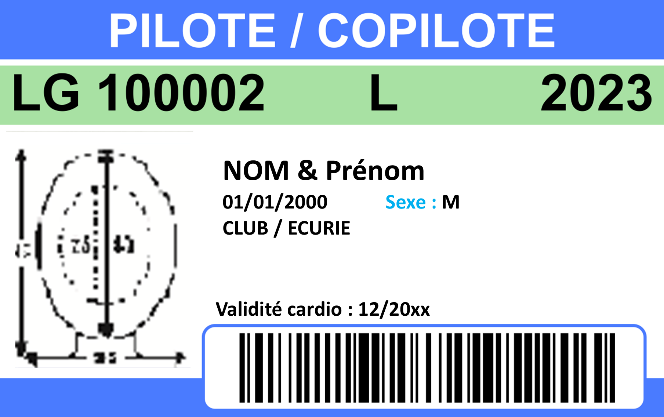 Copilote : Copilote : Copilote : Je possède une licence ASAF ou VASJe possède une licence ASAF ou VASJe possède une licence d’une ASN étrangère et j'ai son autorisation* de participer à cette épreuve (OPEN uniquement)Je possède une licence d’une ASN étrangère et j'ai son autorisation* de participer à cette épreuve (OPEN uniquement)Placez ici la copie de votre licence face « année »Inutile si la face avant ne comporte aucune donnée                  2023Placez ici la copie de votre licence face « année »Inutile si la face avant ne comporte aucune donnée                  2023Placez ici la copie de votre licence face « photo »Exemple :Je possède une licence ASAF ou VASJe possède une licence ASAF ou VASJe possède une licence d’une ASN étrangère et j'ai son autorisation* de participer à cette épreuve (OPEN uniquement)Je possède une licence d’une ASN étrangère et j'ai son autorisation* de participer à cette épreuve (OPEN uniquement)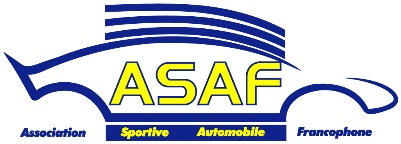 Selon le choix de l’organisateur*, la présente demande :Est à annexer aux documents d’inscription à l’épreuve pour laquelle il est sollicité et le montant du droit du TP est à ajouter à celui de l’engagement ;Est à remettre au secrétariat le jour de l'épreuve, où le droit du TP sera perçu par l’organisateur ou par un CS de l’ASAF.*Voir RP de la manifestation pour connaître la procédure choisieRéservé au secrétariat de l’ASAFN° 2023Rue de l’île Dossai, 12 – 5300 SclaynTel. : 085/27.14.60 – Fax. : 085/31.76.95E-mail : secretariat@asaf.beSite Internet : www.asaf.beSelon le choix de l’organisateur*, la présente demande :Est à annexer aux documents d’inscription à l’épreuve pour laquelle il est sollicité et le montant du droit du TP est à ajouter à celui de l’engagement ;Est à remettre au secrétariat le jour de l'épreuve, où le droit du TP sera perçu par l’organisateur ou par un CS de l’ASAF.*Voir RP de la manifestation pour connaître la procédure choisieN° du T.P. pour l’épreuve :Les candidats DOIVENT compléter le formulaire dans son intégralité en MAJUSCULESLes candidats DOIVENT compléter le formulaire dans son intégralité en MAJUSCULESLes candidats DOIVENT compléter le formulaire dans son intégralité en MAJUSCULESNom de l’épreuve : Date : Certificat médical (Médecin de famille) : NON(attestation de bonne santé à compléter – Voir ci-dessous)  TP- L (15 €)Expérience requise :: NON  TP- L (15 €)Province :Je possédais une licence l’année précédente ou avant :Je possédais une licence l’année précédente ou avant :Je possédais une licence l’année précédente ou avant :Je possédais une licence l’année précédente ou avant :Je possédais une licence l’année précédente ou avant :Je possédais une licence l’année précédente ou avant :Je possédais une licence l’année précédente ou avant :Je possédais une licence l’année précédente ou avant :Je possédais une licence l’année précédente ou avant :Je possédais une licence l’année précédente ou avant :Je possédais une licence l’année précédente ou avant :Je possédais une licence l’année précédente ou avant :Je possédais une licence l’année précédente ou avant :Je possédais une licence l’année précédente ou avant :OUI  /  NONOUI  /  NONOUI  /  NONOUI  /  NONOUI  /  NONNom :Prénom :Sexe :Sexe :Sexe :HFFRue :N° :N° :Bte :Bte :Pays :C.P. :C.P. :Localité :Localité :Localité :Né(e) le :--Nationalité :Nationalité :Nationalité :Nationalité :Permis de conduire :Permis de conduire :Permis de conduire :Permis de conduire :Permis de conduire :Permis de conduire :OUI  /  NONOUI  /  NONOUI  /  NONOUI  /  NONOUI  /  NONDepuis + de 3 ans :Depuis + de 3 ans :Depuis + de 3 ans :Depuis + de 3 ans :Depuis + de 3 ans :Depuis + de 3 ans :OUI  /  NONOUI  /  NONOUI  /  NONOUI  /  NONOUI  /  NONOUI  /  NONTéléphone fixe :Téléphone fixe :Téléphone fixe :/GSM :GSM :GSM :/E-mail :E-mail :E-mail :Age minimum : 18 ans Voir RSG, Article 2 ;Age minimum : 18 ans Voir RSG, Article 2 ;Age minimum : 18 ans Voir RSG, Article 2 ;Age minimum : 18 ans Voir RSG, Article 2 ;Age minimum : 18 ans Voir RSG, Article 2 ;Age minimum : 18 ans Voir RSG, Article 2 ;Age minimum : 18 ans Voir RSG, Article 2 ;Age minimum : 18 ans Voir RSG, Article 2 ;Age minimum : 18 ans Voir RSG, Article 2 ;Age minimum : 18 ans Voir RSG, Article 2 ;Age minimum : 18 ans Voir RSG, Article 2 ;Age minimum : 18 ans Voir RSG, Article 2 ;Age minimum : 18 ans Voir RSG, Article 2 ;Age minimum : 18 ans Voir RSG, Article 2 ;Age minimum : 18 ans Voir RSG, Article 2 ;Age minimum : 18 ans Voir RSG, Article 2 ;Age minimum : 18 ans Voir RSG, Article 2 ;Age minimum : 18 ans Voir RSG, Article 2 ;Age minimum : 18 ans Voir RSG, Article 2 ;Age minimum : 18 ans Voir RSG, Article 2 ;Age minimum : 18 ans Voir RSG, Article 2 ;Age minimum : 18 ans Voir RSG, Article 2 ;Age minimum : 18 ans Voir RSG, Article 2 ;Age minimum : 18 ans Voir RSG, Article 2 ;Age minimum : 18 ans Voir RSG, Article 2 ;Age minimum : 18 ans Voir RSG, Article 2 ;Age minimum : 18 ans Voir RSG, Article 2 ;Age minimum : 18 ans Voir RSG, Article 2 ;Age minimum : 18 ans Voir RSG, Article 2 ;Age minimum : 18 ans Voir RSG, Article 2 ;Age minimum : 18 ans Voir RSG, Article 2 ;Age minimum : 18 ans Voir RSG, Article 2 ;Age minimum : 18 ans Voir RSG, Article 2 ;Age minimum : 18 ans Voir RSG, Article 2 ;Age minimum : 18 ans Voir RSG, Article 2 ;Age minimum : 18 ans Voir RSG, Article 2 ;Age minimum : 18 ans Voir RSG, Article 2 ;Age minimum : 18 ans Voir RSG, Article 2 ;Age minimum : 18 ans Voir RSG, Article 2 ;Abandon de recours participants - Attestation d’aptitude - RGPD - Déclaration à signer par le demandeurAbandon de recours participants - Attestation d’aptitude - RGPD - Déclaration à signer par le demandeurJe soussigné(e) déclare participer de ma propre initiative aux épreuves inscrites au calendrier ASAF et à ne participer qu’aux épreuves dont l’accès m’est ouvert en conformité avec les règlements de l’ASAF et déclare renoncer pour moi-même, mes ayants droits, mes héritiers, mes proches (parents, conjoint, enfants) et nos assureurs, à tout recours contre :l'ASAF et les CSAP. ;le(s) propriétaire(s) et/ou exploitant(s) du circuit, si l’épreuve a lieu sur circuit ;le ou les organisateurs de la manifestation ;d’autres participants et, si l’épreuve a lieu sur circuit, d’autres utilisateurs dudit circuit ;les concurrents et les propriétaires ou détenteurs des véhicules participants ;les préposés, aides bénévoles et chargés de mission des personnes (ou organismes) visés aux points 1,2,3,4 et 5 ci avant ;les assureurs des personnes (ou organismes) visés aux points 1 à 6 ci avant ;pour tout dommage que je causerais ou subirais au cours d’une des épreuves (y compris entraînements) reprises au calendrier qu'il soit ou non la conséquence directe ou indirecte d'une négligence ou faute des personnes et des organismes repris sub 1 à 7 ci-avant. En cas de décès, le présent abandon de recours contient également engagement de porte-fort pour mes ayants droit, mes héritiers, mes proches et nos assureurs.Je soussigné(e) déclare participer de ma propre initiative aux épreuves inscrites au calendrier ASAF et à ne participer qu’aux épreuves dont l’accès m’est ouvert en conformité avec les règlements de l’ASAF et déclare renoncer pour moi-même, mes ayants droits, mes héritiers, mes proches (parents, conjoint, enfants) et nos assureurs, à tout recours contre :l'ASAF et les CSAP. ;le(s) propriétaire(s) et/ou exploitant(s) du circuit, si l’épreuve a lieu sur circuit ;le ou les organisateurs de la manifestation ;d’autres participants et, si l’épreuve a lieu sur circuit, d’autres utilisateurs dudit circuit ;les concurrents et les propriétaires ou détenteurs des véhicules participants ;les préposés, aides bénévoles et chargés de mission des personnes (ou organismes) visés aux points 1,2,3,4 et 5 ci avant ;les assureurs des personnes (ou organismes) visés aux points 1 à 6 ci avant ;pour tout dommage que je causerais ou subirais au cours d’une des épreuves (y compris entraînements) reprises au calendrier qu'il soit ou non la conséquence directe ou indirecte d'une négligence ou faute des personnes et des organismes repris sub 1 à 7 ci-avant. En cas de décès, le présent abandon de recours contient également engagement de porte-fort pour mes ayants droit, mes héritiers, mes proches et nos assureurs.Par ma signature, je certifie sur l’honneur :Par ma signature, je certifie sur l’honneur :être en possession de mon permis de conduire si l’activité pratiquée l’exige et m’engage à notifier à l’ASAF toute modification ou suspension de celui-ci ;que je m’engage à ne pas faire usage de drogues dites illégales ; je suis d’accord de me soumettre, lors de compétitions, aux contrôles effectués par la Fédération ou l’autorité de contrôle antidopage compétente, ainsi qu’aux contrôles du taux d’alcoolémieque j’ai pris connaissance des règlements qui régissent les épreuves automobiles organisées sous l’égide de l’ASAF et que je m’engage à les respecter sans réserve ainsi que tous les règlements dérivés, dont ceux, particuliers, des épreuves.que je m’engage à déclarer à la compagnie d’assurance AXA, via le courtier Roland LADURON & MORSA, toute infirmité ou maladie grave me survenant en cours d'assurance. Ceci, dans un délai de trente jours : la cécité, la surdité, la paralysie, l'épilepsie, les attaques d'apoplexie, le delirium tremens, les troubles mentaux, le diabète et toutes les maladies ou infirmités aggravant dans une mesure similaire les risques d'accidents ou leurs conséquences)être en possession de mon permis de conduire si l’activité pratiquée l’exige et m’engage à notifier à l’ASAF toute modification ou suspension de celui-ci ;que je m’engage à ne pas faire usage de drogues dites illégales ; je suis d’accord de me soumettre, lors de compétitions, aux contrôles effectués par la Fédération ou l’autorité de contrôle antidopage compétente, ainsi qu’aux contrôles du taux d’alcoolémieque j’ai pris connaissance des règlements qui régissent les épreuves automobiles organisées sous l’égide de l’ASAF et que je m’engage à les respecter sans réserve ainsi que tous les règlements dérivés, dont ceux, particuliers, des épreuves.que je m’engage à déclarer à la compagnie d’assurance AXA, via le courtier Roland LADURON & MORSA, toute infirmité ou maladie grave me survenant en cours d'assurance. Ceci, dans un délai de trente jours : la cécité, la surdité, la paralysie, l'épilepsie, les attaques d'apoplexie, le delirium tremens, les troubles mentaux, le diabète et toutes les maladies ou infirmités aggravant dans une mesure similaire les risques d'accidents ou leurs conséquences)Règlement Général pour la Protection des Données, en abrégé R.G.P.D.Règlement Général pour la Protection des Données, en abrégé R.G.P.D.Attention, il faut cocher les 3 cases pour que ce formulaire soit valide !Attention, il faut cocher les 3 cases pour que ce formulaire soit valide !Je sollicite, en même temps que ma licence, la qualité de membre adhérent de l’asbl ASAF, dont je m’engage à respecter les statuts et le règlement d’ordre intérieur.J’autorise l’ASAF, les CSAP et le club à traiter les données reprises ci-dessus, en conformité avec la déclaration relative à la vie privée et aux données personnelles de l’ASAF et du club, dont j’ai pris connaissance et auxquelles j’adhère.La déclaration susdite est disponible sur demande et consultable sur le site de l’ASAF : www.asaf.beJe reconnais que l’absence de communication des données sollicitées ci-dessus rendra mon affiliation nulle et non avenue.Signature du demandeur, précédée de la mention "lu et approuvé"Fait à ………………….……………, le  …………./……...…./…..……..Signature du demandeur, précédée de la mention "lu et approuvé"Fait à ………………….……………, le  …………./……...…./…..……..Attestation de "bonne santé" à compléter et signer obligatoirementAttestation de "bonne santé" à compléter et signer obligatoirementJ’atteste sur l’honneur être apte à la pratique du sport automobile**/karting** et ne présenter aucune contre-indication à la pratique du(des)dit(s) sport(s), en tant que pilote**/co-pilote**.                            (** Biffer éventuellement les mentions inadéquates)J’atteste sur l’honneur être apte à la pratique du sport automobile**/karting** et ne présenter aucune contre-indication à la pratique du(des)dit(s) sport(s), en tant que pilote**/co-pilote**.                            (** Biffer éventuellement les mentions inadéquates)Signature du demandeur précédée de la mention "lu et approuvé" :Signature du demandeur précédée de la mention "lu et approuvé" :Fait à ………………….……………, le  …………./……...…./…..……..Fait à ………………….……………, le  …………./……...…./…..……..Réservé auCom. SportifDate :N° de Licence :Signature du Com. SportifPour autant que l'attestation d'aptitude,ci-dessus, soit signée.